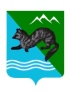 П О С Т А Н О В Л Е Н И ЕАДМИНИСТРАЦИИ СОБОЛЕВСКОГО МУНИЦИПАЛЬНОГО РАЙОНА  КАМЧАТСКОГО КРАЯ         24 ноября 2022                     с. Соболево                                         №530  
Об утверждении перечней главных администраторов доходов и источников финансирования дефицита бюджета Соболевского сельского поселения на 2023 год и на плановый период 2024 - 2025 годов  В соответствии со статьей  160.1 , пунктом 4 статьи 160.2 Бюджетного кодекса Российской Федерации АДМИНИСТРАЦИЯ ПОСТАНОВЛЯЕТ:    1.Утвердить перечень главных администраторов  доходов бюджета Соболевского сельского поселения на 2023 год и на плановый период 2024 - 2025 годов согласно приложению 1.     2.Утвердить перечень главных  администраторов   источников финансирования дефицита бюджета Соболевского сельского поселения на 2023 год  и на плановый период 2024 - 2025 годов согласно приложению 2 .    3. Управлению делами  администрации Соболевского муниципального района  настоящее постановление разместить на официальном сайте Соболевского муниципального района, в информационно-телекоммуникационной сети «Интернет».    4. Настоящее постановление применяется к правоотношениям, возникающим при составлении и исполнении бюджета Соболевского сельского поселения, начиная с бюджета на 2023 год и на плановый период 2024 - 2025 годов.Глава Соболевского муниципального района                      В.И. КуркинПриложение 1 к постановлению администрации Соболевского муниципального района                                                                                                                     от 24.11.2022 №530 Перечень главных администраторов  доходов   бюджета Соболевского сельского поселения на 2023 год и на плановый период 2024 - 2025 годов Приложение 2к постановлению администрации Соболевского муниципального района                                                                                                                     от 24 .11.2022 № 530Перечень главных администраторов  источников финансирования   дефицита бюджета Соболевского сельского поселения на 2023 год и на плановый период 2023 - 2024 годов Код бюджетной классификации Российской ФедерацииКод бюджетной классификации Российской ФедерацииНаименование главного администратора доходов, наименование кода вида доходов бюджета поселенияглавного администратора доходовдоходов бюджета поселенияНаименование главного администратора доходов, наименование кода вида доходов бюджета поселения 100Управление Федерального казначейства по Камчатскому краю Управление Федерального казначейства по Камчатскому краю 100 1 03 02000 01 0000 110Акцизы по подакцизным товарам (продукции), производимым на территории Российской Федерации*182Управление Федеральной налоговой службы по Камчатскому краюУправление Федеральной налоговой службы по Камчатскому краю1821 01 02000 01 0000 110Налог на доходы физических лиц*1821 05 03000 01 0000 110Единый сельскохозяйственный налог*1821 06 01000 00 0000 110Налог на имущество физических лиц*1821 06 06033 10 0000 110Земельный налог с организаций, обладающих земельным участком, расположенным в границах сельских поселений*1821 06 06043 10 0000 110Земельный налог с физических лиц, обладающих земельным участком, расположенным в границах сельских поселений* Органы местного самоуправления Соболевского муниципального района Органы местного самоуправления Соболевского муниципального района902Администрация Соболевского  муниципального района Камчатского краяАдминистрация Соболевского  муниципального района Камчатского края9021 08 04020 01 1000 110Государственная пошлина за совершение нотариальных действий должностными лицами органов местного самоуправления, уполномоченными в соответствии с законодательными актами Российской Федерации на совершение нотариальных действий902108 04020 01 4000 110Государственная пошлина за совершение нотариальных действий должностными лицами органов местного самоуправления, уполномоченными в соответствии с законодательными актами Российской Федерации на совершение нотариальных действий902 1 11 05025 10 0000 120Доходы, получаемые в виде арендной платы, а также средства от продажи права на заключение договоров аренды за земли, находящиеся в собственности сельских поселений (за исключением земельных участков муниципальных бюджетных и автономных учреждений)9021 11 05035 10 0000 120Доходы от сдачи в аренду имущества, находящегося в оперативном управлении органов управления сельских поселений и созданных ими учреждений (за исключением имущества муниципальных бюджетных и автономных учреждений)9021 11 05075 10 0000 120Доходы от сдачи в аренду имущества, составляющего казну сельских поселений (за исключением земельных участков)9021 11 09035 10 0000 120Доходы от эксплуатации и использования  имущества  автомобильных дорог, находящихся в собственности сельских поселений9021 11 09045 10 0000 120Прочие поступления от использования имущества, находящегося в собственности сельских поселений (за исключением имущества муниципальных бюджетных и автономных учреждений, а также имущества муниципальных унитарных предприятий, в том числе казенных)9021 13 02065 10 0000 130Доходы, поступающие в порядке возмещения расходов, понесенных в связи с эксплуатацией имущества сельских поселений9021 13 02995 100000 130Прочие доходы от компенсации затрат  бюджетов сельских поселений9021 14 01050 10 0000 410Доходы от продажи квартир, находящихся в собственности сельских поселений9021 14 02053 10 0000 410Доходы от реализации иного имущества, находящегося в собственности сельских поселений (за исключением имущества муниципальных бюджетных и  автономных учреждений, а также имущества муниципальных унитарных предприятий, в том числе казенных), в части реализации основных средств по указанному имуществу9021 14 02053 10 0000 440Доходы от реализации иного имущества, находящегося в собственности сельских поселений (за исключением имущества муниципальных бюджетных и автономных учреждений, а также имущества муниципальных унитарных предприятий, в том числе казенных), в части реализации материальных запасов по указанному имуществу9021 14 06025 10 0000 430Доходы от продажи земельных участков, находящихся в собственности сельских поселений (за исключением земельных участков муниципальных бюджетных и автономных учреждений)9021 15 02050 10 0000 140Платежи, взимаемые органами местного самоуправления (организациями) сельских поселений за выполнение определенных функций9021 16 07010 10 0000 140Штрафы, неустойки, пени, уплаченные в случае просрочки исполнения поставщиком (подрядчиком, исполнителем) обязательств, предусмотренных муниципальным контрактом, заключенным муниципальным органом, казенным учреждением сельского поселения9021 16 07090 10 0000 140Иные штрафы, неустойки, пени, уплаченные в соответствии с законом или договором в случае неисполнения или ненадлежащего исполнения обязательств перед муниципальным органом, (муниципальным казенным учреждением)9021 16 10061 10 0000 140Платежи в целях возмещения убытков  причиненных уклонением от заключения с муниципальным органом сельского поселения (муниципальным казенным учреждением) муниципального контракта, а также  иные денежные средства, подлежащие зачислению в бюджет сельского поселения за нарушение законодательства Российской Федерации о контрактной системе в  сфере закупок товаров, работ, услуг для обеспечения государственных и муниципальных нужд (за исключением муниципального контракта, финансируемого за счет средств муниципального дорожного фонда)9021 16 10081 10 0000 140Платежи в целях возмещения ущерба при расторжении муниципального контракта, заключенного с муниципальным органом сельского поселения (муниципальным казенным учреждением), в связи с односторонним отказом исполнителя (подрядчика) от его исполнения (за исключением муниципального контракта, финансируемого за счет средств муниципального дорожного  фонда)9021 16 10100 10 0000 140Денежные взыскания, налагаемые в возмещение ущерба, причиненного в результате незаконного или нецелевого использования бюджетных средств (в части бюджетов сельских поселений)  9021 16 10123 01 0101 140Доходы от денежных взысканий (штрафов),  поступающие в счет погашения задолженности, образовавшейся до 1 января 2020 года, подлежащие зачислению в бюджет муниципального образования по нормативам, действовавшим в 2019 году (доходы бюджетов сельских поселений за исключением доходов, направляемых на формирование муниципального дорожного фонда, а также иных платежей в случае принятия решения финансовым органом муниципального образования о раздельном учете задолженности9021 17 05050 10 0000 180 Прочие неналоговые доходы бюджетов сельских поселений903Комитет по бюджету и финансам администрации Соболевского муниципальногорайона Камчатского краяКомитет по бюджету и финансам администрации Соболевского муниципальногорайона Камчатского края9031 17 01050 10 0000 180Невыясненные поступления, зачисляемые в бюджеты сельских поселений9032 02 15002 10 0000 150Дотации бюджетам сельских поселений на поддержку мер по обеспечению сбалансированности бюджетов9032 02 16001 10 0000 150Дотации бюджетам сельских поселений на выравнивание бюджетной обеспеченности из бюджетов муниципальных районов9032 02 19999 10 0000 150Прочие дотации бюджетам сельских поселений9032 02 20041 10 0000 150Субсидии бюджетам сельских поселений на строительство, модернизацию, ремонт и содержание автомобильных дорог общего пользования, в том числе дорог в поселениях (за исключением автомобильных дорог федерального значения)9032 02 20077 10 0000 150 Субсидии бюджетам сельских поселений на софинансирование капитальных вложений в объекты муниципальной собственности9032 02 20216 10 0000 150Субсидии бюджетам сельских поселений на осуществление дорожной деятельности в отношении автомобильных дорог общего пользования, а также капитального ремонта и ремонта дворовых территорий многоквартирных домов, проездов к дворовым территориям многоквартирных домов населенных пунктов9032 02 25243 10 0000 150Субсидии бюджетам сельских поселений на строительство и реконструкцию (модернизацию) объектов питьевого водоснабжения9032 02 25555 10 0000 150Субсидии бюджетам сельских поселений на реализацию программ формирования современной городской среды9032 02 25576 10 0000 150Субсидии бюджетам сельских поселений на обеспечение комплексного развития сельских территорий903 2 02 29999 10 0000 150Прочие субсидии бюджетам сельских поселений9032 02 30024 10 0000 150Субвенции бюджетам сельских поселений на выполнение передаваемых полномочий субъектов Российской Федерации9032 02 35118 10 0000 150Субвенции бюджетам сельских поселений на осуществление первичного воинского учета органами местного самоуправления поселений, муниципальных и городских округов9032 02 49999 10 0000 150Прочие межбюджетные трансферты, передаваемые бюджетам сельских поселений9032 02 90024 10 0000 150Прочие безвозмездные поступления в бюджеты сельских поселений от бюджетов субъектов Российской Федерации9032 04 05099 10 0000 150Прочие безвозмездные поступления от негосударственных организаций в бюджеты сельских поселений9032 07 05030 10 0000 150Прочие безвозмездные поступления в бюджеты сельских поселений903208 05000 10 0000 150Перечисления из бюджетов сельских поселений  (в бюджеты поселений) для осуществления возврата (зачета) излишне уплаченных или излишне взысканных сумм налогов, сборов и иных платежей, а также сумм процентов за несвоевременное осуществление такого возврата и процентов, начисленных на излишне взысканные суммы903208 10000 10 0000 150Перечисления из бюджетов сельских поселений (в бюджеты сельских поселений) для осуществления взысканий903218 05030 10 0000 150Доходы бюджетов сельских поселений от возврата иными организациями остатков субсидий прошлых лет903218 60010 10 0000 150Доходы бюджетов сельских поселений от возврата остатков субсидий, субвенций и иных межбюджетных трансфертов, имеющих целевое назначение, прошлых лет из бюджетов муниципальных районов903218 60020 10 0000 150Доходы бюджетов сельских поселений от возврата остатков субсидий, субвенций и иных межбюджетных трансфертов, имеющих целевое назначение, прошлых лет из бюджетов государственных внебюджетных фондов903219 25243 10 0000 150Возврат остатков субсидий на строительство и реконструкцию (модернизацию) объектов питьевого водоснабжения из бюджетов сельских поселений903219 60010 10 0000 150Возврат прочих остатков субсидий, субвенций и иных межбюджетных трансфертов, имеющих целевое назначение, прошлых лет из бюджетов сельских поселенийКод бюджетной классификации Российской федерацииКод бюджетной классификации Российской федерацииНаименование главного администратора источников финансирования дефицита бюджета, наименование кода источников финансирования дефицита бюджета поселенияГлавного администратора доходовИсточников финансирования дефицита бюджета поселенияНаименование главного администратора источников финансирования дефицита бюджета, наименование кода источников финансирования дефицита бюджета поселения903Комитет по бюджету и финансам администрации Соболевского муниципального района Камчатского краяКомитет по бюджету и финансам администрации Соболевского муниципального района Камчатского края90301 02 00 00 00 0000 000Кредиты кредитных организаций в валюте Российской Федерации90301 02 00 00 00 0000 700Получение кредитов от кредитных организаций в валюте Российской Федерации90301 02 00 00 10 0000 710Получение кредитов от кредитных организаций бюджетами сельских поселений в валюте Российской Федерации90301 02 00 00 00 0000 800Погашение кредитов, предоставленных кредитными организациями в валюте Российской Федерации90301 02 00 00 00 0000 810Погашение бюджетами сельских поселений кредитов, от кредитных организаций в валюте Российской Федерации90301 05 00 00 00 0000 000Изменение остатков средств на счетах по учету средств бюджетов90301 05 00 00 00 0000 500Увеличение остатков средств бюджетов90301 05 02 00 00 0000 510Увеличение прочих остатков средств бюджетов90301 05 02 01 00 0000 510Увеличение прочих остатков денежных средств бюджетов90301 05 02 01 10 0000 510Увеличение прочих остатков денежных средств бюджетов сельских поселений90301 05 00 00 00 0000 600Уменьшение остатков средств бюджетовУменьшение остатков средств бюджетов90301 05 02 00 00 0000 610Уменьшение прочих остатков средств бюджетов90301 05 02 01 00 0000 610Уменьшение прочих остатков денежных средств бюджетов90301 05 02 01 10 0000 610Уменьшение прочих остатков денежных средств бюджетов сельских поселения